Please write the candidates number or name to indicate your preference: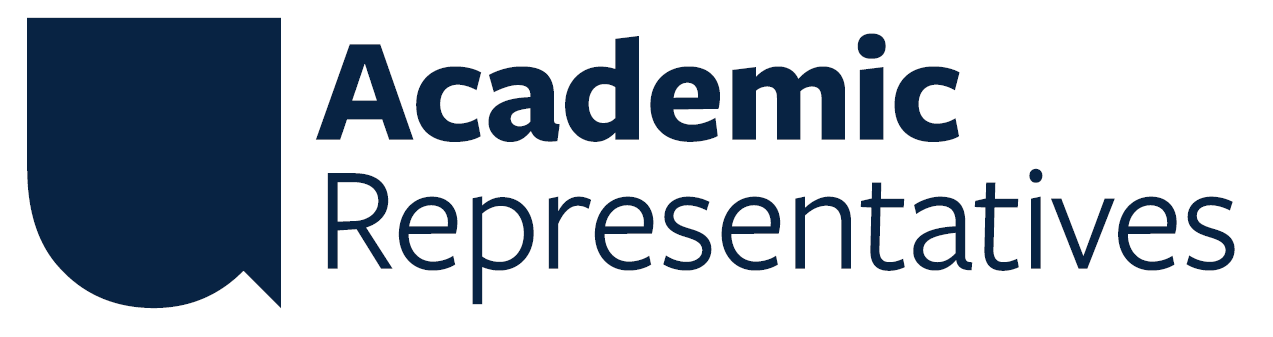 Please write the candidates number or name to indicate your preference:1st preference:2nd preference:3rd preference:4th preference:5th preference:6th preference:7th preference:8th preference:9th preference:10th preference:1st preference:2nd preference:3rd preference:4th preference:5th preference:6th preference:7th preference:8th preference:9th preference:10th preference: